SEMANA DEL 19 AL 24 NOVIEMBRESEMANA 40VALOR: CELEBRAR LA NAVIDAD EN FAMILIARENOVACIÓN DE MATRÍCULA : Los padres de familia o acudientes deben presentarse el día martes 20 de noviembre 12:30p.m. con la papelería solicitado completa, debidamente diligenciada y dentro de un sobre de manila tamaño carta marcado con el nombre completo del estudiante.OBSERVACIONES: 1.CRONOGRAMA DE HABILITACIONES BACHILLERATO DEL 26, 27 Las habilitaciones de primaria se realizan con los maestros de cada grado en las aulas asignadas por sede.2. Habilitaciones de Formación Complementaria los días 22, 23 y 26 de noviembre. Hasta el 27 reportan resultados ante secretaría del programa en jornada de  7 a.m. a 12M. El 28 son las matrículas en la secretaría del plantel.Entrevistas aspirantes nuevos al Programa de Formación Complementaria: Noviembre 273.COMISIONES  FINALES DE PROMOCIÓN: Noviembre 28 12:30 p.m. en rectoría.4.PUBLICACIÓN DE RESULTADOSSe publican los resultados de las habilitaciones el día 29 en cartelera de coordinación académica, secretaría del plantel5. GRADUACIONESProclamación de Normalistas Superiores: Noviembre 29 Liceo Restrepo Molina 2:00p.m.Proclamación Bachilleres Pedagógicos: Noviembre 30 Auditorio Mirié Poussepín. 2:00p.m.6. MATRÍCULAS DE ESTUDIANTES NUEVOS: Diciembre 3 y 4Horario: De 8:00 a 12M  y de 2:00 a 4:00p.m.Lugar: Secretaría sede bachillerato en el MUAPEDRO ALONSO RIVERA BUSTAMANTERECTOR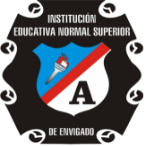 INSTITUCION EDUCATIVA ESCUELA NORMALSUPERIOR DE ENVIGADOCRONOGRAMA 2018FECHAACTIVIDADASISTENTESHORALUGARRESPONSABLESLUNES 19 NOVIEMBREComisiones de evaluación 8° y 9°Docentes 8° y 9°10:00 am Coordinación académica Coordinación académica LUNES 19 NOVIEMBREComisiones de evaluación 4°Docentes 4°3:00 pm  Coordinación Coordinación primariaLUNES 19 NOVIEMBREActividad lúdico recreativa Alumnos sede Fernando González 1:00 a 5:00 pm Sede Fernando González Coordinación LUNES 19 NOVIEMBREDespedida grado 5°Alumnos grado 5°2:00 pm a 5:00 pm Sede Marceliano Vélez Coordinación LUNES 19 NOVIEMBRECierre Escuela de Padres aceleración y procesos básicos Padres de familia aceleración y procesos básicos 5:30 pm Auditorio MUAOrientadora Escolar MARTES 20 NOVIEMBRE Comisiones de evaluación 7° y 3°Docentes 7° y 3°10:00 am Coordinación Coordinación académica MARTES 20 NOVIEMBRE Renovación de matricula   con padres de familiaComunidad educativa  12:30 a 3:30 Sedes Aulas clasesRectorMaestrosSecretariasMARTES 20 NOVIEMBRE Presentación de trabajos de grado Formación Complementaria  Docentes y Alumnos programa de Formación Complementaría 4:00 a 5:30 pm  Auditorio MUARectoría  Maestros en formación semestre 4MIERCOLES 21 NOVIEMBREComisiones de evaluación 6° y 2°Docentes 6° y 2°10:00 am Coordinación académica Coordinación académica MIERCOLES 21 NOVIEMBREEntrega de insignias  Comunidad Educativa 1:00 -pm  Coliseo MUAComité de apoyo MIERCOLES 21 NOVIEMBRELos maestros entregan a estudiantes talleres para habilitaciones Estudiantes de 6°, 7°, 8° y 9°s.3:00 - 4:00 p.m.Aulas de claseMaestros de todas las áreasMIERCOLES 21 NOVIEMBREOrientación de grupo   Orientadores de grupo  y Alumnos 4:00 a 6:00 pm  Salones de clase Orientadores de grupo MIERCOLES 21 NOVIEMBREGrados de transición Comunidad Educativa 3:00 a 5:00 pmSede Marceliano Vélez Comité de apoyo JUEVES 22  NOVIEMBREClausura Juegos interclases  y recital navideñoComunidad Educativa 1:00 pm a 5:00 pm  Cada sede Comité de apoyo JUEVES 22  NOVIEMBREEncuentro de padresPadres convocados6:00 p.m.Fernando González.RectorVIERNES 23NOVIEMBREEntrega de informes académicos definitivos Comunidad Educativa 12:30 a 5:00 pm   Cada sede Comité de apoyo VIERNES 23NOVIEMBREDespedida grado 11°Alumnos 10° y 11° 5:00pm a 8:00 pm Auditorio MUARectorFechasHorarioÁreas/asignaturasGradosAulas piso 3ResponsablesLunes 2612:30-1:30p.m.Matemáticas6° y 7°8° y 9°10°11°Aula 1Aula 2Aula 3Aula 4Steven  Sánchez, Sergio Torres, Francisco Ozuna, Carlos Rodríguez, Eugenia Quintero, Lucía Monsalve y Fabian Bran. 1:30 -2:30p.m.Ciencias Naturales6° 7°8°9°Aula 1Aula 2Aula 3Aula 4Adriana Cano, Yuby Medina, Alexandre Estrada, Gloria Cardona y Francisco Herrera1:30 - 2:30 p.m.FísicaArtística10° Y 11°6° a 11°Aula 1Aula 2Gloria Betancur y Jhon PérezGloria Marín y Camilo Duque2:30 -3:30 p.m.SocialesEconomía y política6° a 9°10° y 11°Aula 1Aula 2Leticia Rivera, Nancy Montoya, Eline Londoño, Beatriz Fernández, Yony  Ríos    y Giovanni Galeano.3:30 -4:30 p.m.Lenguaje6° y 7°8° y 9°10°11°Aula 1Aula 2Aula 3Aula 4Ana María Rpo, Bernardo Morales, M. Eugenia Calderón, Abraham Quintero, Patricia Cano y Ángela Boli.4:30- 5:30p.m.Educación física(Uniforme de deporte)6° y 7°8° y 9°10 y 11°Aula 1Aula 2Aula 3Hernando JaramilloEdison Flores Gabriel Jaime CadavidFechasHorarioÁreas/asignaturasGradosAulas piso 3ResponsablesMartes 2712:30-1:30p.m.Filosofía6° y 7°8° y 9°10° y 11°Aula 1Aula 2Aula 3Miguel Albor, Beatriz Fdez., Eline Londoño, Nancy Montoya, Yoni Ortiz y Sulma Mejía.1:30 -2:30p.m.Estadística y geometría6° y 7°8° y 9°10° 11°Aula 1Aula 2Aula 3Aula 4Steven  Sánchez, Sergio Torres, Francisco Ozuna, Carlos Rodríguez, Eugenia Quintero, Lucía Monsalve y Fabian Bran.1:30 - 2:30 p.m.QuímicaReligión10° y 11°6 a 11Aula 1Aula 2Francisco Herrera, Julián Pérez, Liliana Zuluaga.2:30 -3:30 p.m.Inglés6° y 7°8° 9° y 10° 11°Aula 1Aula 2Aula 3Aula 4Gaby Rdguez, Leison Mena, Luz Marina E, Diana Grisales, Stella Sampayo y Aida Marín.3:30 -4:30 p.m.Pedagógicas6s y 7°s8° y 9°10°11°Aula 1Aula 2Aula 3Aula 4Marta PalaciosGloria BedoyaMaría Isabel, Evelyn Muñoz, Néstor Vélez , Cruz E. Salazar y Fernando Pérez.4:30- 5:30p.m.Tecnología 6° a 11°Sala 1Sala 2Ruby GiraldoFrancisco Machado GRADOSHORARIOASISTENIMPORTANTEComisión 11° Comisión 10°10:00  a.m.Orientadores de gradoMaestrosCoordinadorasOrientadoraDirectivasPadres asignadosTraer resultados en formato oficial debidamente diligenciado.Comisión 9°Comisión 8°12:30 p.m.Orientadores de gradoMaestrosCoordinadorasOrientadoraDirectivasPadres asignadosTraer resultados en formato oficial debidamente diligenciado.Comisión 7° Comisión 6°3:00 p.m.Orientadores de gradoMaestrosCoordinadorasOrientadoraDirectivasPadres asignadosTraer resultados en formato oficial debidamente diligenciado.